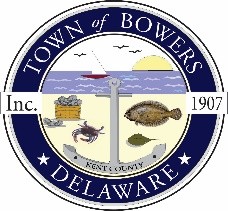 The Town of Bowers
3357 Main St. 
Frederica, DE   19946
(302) 572-9000
bowersbeach.delaware.govMEETING MINUTESThe meeting was called to order at 7:00 pm on August 13, 2020 by Mayor Ada Puzzo via Zoom. Council members present: Shirley Pennington, Bob McDevitt and Marty Manning.The Pledge of Allegiance was recited in unison.Mayor Ada Puzzo was sworn into office along with Council member Shirley Pennington.Assignment of positions will be done at the next meeting when all council members are in attendance.Minutes:The minutes were prepared and available in printed form by Secretary Shirley Pennington.There was a motion made by Marty Manning, seconded by Bob McDevitt to approve the July 2020 minutes.  Motion carried.A motion was made by Mayor Ada Puzzo, seconded by Marty Manning to table the approval of the Public Hearing minutes until next month.  Motion carried.Treasurer’s Report:The treasurer's report was given by Marty Manning.A motion was made by Shirley Pennington, seconded by Bob McDevitt to accept the July 2020 Treasurer's Reports  Motion carried.COMMITTEE REPORTS Parks & Recreation: Tink Tocco reported that kids have kicked the louvers in on the park pavilion and it is in need of repair.  There is a pile of debris at the park on Church Street that needs to be cleaned up as well. They will look into a chipper possibly from Sullivan's.He also said that they put together some equipment for the Watermen's Park such as the dog waste station, recycling station, park benches and picnic tables.Planning: No ReportStreets:  There was a discussion regarding potholes in various places throughout the town.  Wyatt and Main Streets, Wyatt and Canal Streets, Mulberry Drive, as well as Hubbard Avenue.There was also a discussion on a larger or additional no outlet signs on Bayshore Drive.There was a question concerning the easement on Bayshore but since that is a part of the ongoing Liberto hearing council cannot discuss anything related to that subject.Board of Adjustments:  The public hearing was cancelled and will be rescheduled.Zoning Code Revisions:  Bob McDevitt discussed the lot line adjustment plan on Cooper Avenue.  It only affects the two property owners that are requesting the change.Code Enforcement: No ReportParking Lot:  Anthony Gonzon (DNREC) reported that you can see the grass that is growing and DNREC should be picking up the mowing through October.  Crews are installing concrete/drainage swale.  They weren't happy with the paving job so soon the entire lot will be seal coated  and then it will be restriped at no cost.  They are aware of the downed trees in the other park and we are on the list for cleanup and removal.  He then went over the drawings that he shared and explained where they will be planting flowers and said that the process will take 2 to 3 years to get established.  He then answered questions concerning the drainage our of the swales.  There was also a question concerning parking of boats and trailers that was also explained.OLD BUSINESSShirley Pennington gave a recap on the town election.  She thanked all those that were involved in making the day a success.  Judy Martin reported that 13% of the votes were absentee ballots.NEW BUSINESSBowers Fire Company - Phil Pennington was in attendance to represent the Bowers Fire Company.  He discussed the drowning incident that took place recently.  South Bowers and Bowers have decided to place Life Rings along the areas of the water.  Areas would include:Main Street			State Dock			JPs WharfJetty				Captain's Lady Dock		Davidson StreetThey are looking for Sponsors for the Life Rings and were hoping that the Town would be interested in sponsoring one.  An estimate of the cost involved would be no more than $625.00.  The Fire Company will be talking with Charlie Postles as well to see if he would be willing to sponsor one .  They will be getting plaques for each of the Life Rings to list the sponsor information.  They will be equipped with a ring and rope and an alarm.  A question was asked if there was a concern about them being vandalized.  In this case we think the reward far outweighs the risk.  Anyone who helps someone in need is covered under the Good Samaritan act.  There were residents that spoke up and said they would like to sponsor a life ring:  Mark Puzzo, Jay and Carol Baker, and the Maritime Museum.Shirley Pennington made a motion, seconded by Marty Manning that with Barrett's approval the Town of Bowers will sponsor a Life Ring.Change in Agenda - Instead of open discussion there will now be an agenda item for resident concerns.  Shirley Pennington will need to know the topics at least  10 days before the next meeting so that the items can be placed on the agenda.Museum Events - Coastal Cleanup has been cancelled.  Heritage Day has been cancelled but they will still be attempting to do the 5K race.  Please contact Judy Martin if anyone is interested in being a sponsor for the race.NEXT MEETING AND ADJOURNMENTThere being no further business, a motion was made by Shirley Pennington, seconded by Marty Manning to adjourn the meeting at 7:59 pm. Motion Carried.The next town meeting will be held on September 9, 2020 starting at 7:00 pm and will be held via Zoom.Town Meetings are held the second Thursday of each month unless changed by the Mayor.Respectfully submitted,Shirley A. PenningtonSecretary